     			     Enquête   sur les carrières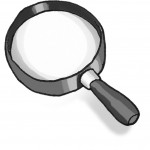 À partir des carrières sur lesquelles vous avez fait des recherches, choisissez vos préférées pour investiguer davantage. Exemple :Carrière : Artiste des arts visuels (artiste-peintre)Carrière : Artiste des arts visuels (artiste-peintre)Carrière : Artiste des arts visuels (artiste-peintre)Carrière : Artiste des arts visuels (artiste-peintre)Carrière : Artiste des arts visuels (artiste-peintre)Carrière : Artiste des arts visuels (artiste-peintre)Carrière : Artiste des arts visuels (artiste-peintre)Carrière : Artiste des arts visuels (artiste-peintre)Carrière : Artiste des arts visuels (artiste-peintre)Carrière : Artiste des arts visuels (artiste-peintre)Carrière : Artiste des arts visuels (artiste-peintre)Carrière : Artiste des arts visuels (artiste-peintre)Carrière : Artiste des arts visuels (artiste-peintre)Carrière : Artiste des arts visuels (artiste-peintre)Carrière : Artiste des arts visuels (artiste-peintre)Description générale de l’emploiÉtudes nécessairesÉtudes nécessairesEnvironnement de travailEnvironnement de travailEnvironnement de travailHoraires de travail habituelsHoraires de travail habituelsHoraires de travail habituelsSalaire moyen en OntarioSalaire moyen en OntarioSalaire moyen en OntarioOccasion de promotionOccasion de promotionOccasion de promotionUn artiste peintre est une personne qui crée des œuvres d’art pour la vente ou pour exposer.Aucune étude formelle n’est requise, mais il est très avantageux d’avoir un diplôme en art d’un collège ou un baccalauréat en beaux-arts d’une université. Il est bon également de suivre des cours individuels.Aucune étude formelle n’est requise, mais il est très avantageux d’avoir un diplôme en art d’un collège ou un baccalauréat en beaux-arts d’une université. Il est bon également de suivre des cours individuels.FlexibleÀ l’intérieur ou à l’extérieur.Peut être dans un studio, ou à la maison.Je peux être mon propre patron, mais je dois travailler avec les clients.Pas routinier, toujours du changementFlexibleÀ l’intérieur ou à l’extérieur.Peut être dans un studio, ou à la maison.Je peux être mon propre patron, mais je dois travailler avec les clients.Pas routinier, toujours du changementFlexibleÀ l’intérieur ou à l’extérieur.Peut être dans un studio, ou à la maison.Je peux être mon propre patron, mais je dois travailler avec les clients.Pas routinier, toujours du changementTrès flexible, mais les événements dans les galeries d’art se tiennent généralement les soirs ou les fins de semaine.Je pourrais avoir besoin de temps pour un deuxième emploi pour avoir des revenus supplémentaires.Très flexible, mais les événements dans les galeries d’art se tiennent généralement les soirs ou les fins de semaine.Je pourrais avoir besoin de temps pour un deuxième emploi pour avoir des revenus supplémentaires.Très flexible, mais les événements dans les galeries d’art se tiennent généralement les soirs ou les fins de semaine.Je pourrais avoir besoin de temps pour un deuxième emploi pour avoir des revenus supplémentaires.12-40 $/hLa plupart des artistes ont besoin d’un autre emploi pour bonifier leurs revenus, qui sont en général imprévisibles.12-40 $/hLa plupart des artistes ont besoin d’un autre emploi pour bonifier leurs revenus, qui sont en général imprévisibles.12-40 $/hLa plupart des artistes ont besoin d’un autre emploi pour bonifier leurs revenus, qui sont en général imprévisibles.Généralement travailleurs autonomes ; peu d’occasions de promotion.Vous pouvez obtenir un contrat avec un éditeur, mais les occasions sont rares.Ou vous pouvez travailler à la commission, si vous devenez très connu.Généralement travailleurs autonomes ; peu d’occasions de promotion.Vous pouvez obtenir un contrat avec un éditeur, mais les occasions sont rares.Ou vous pouvez travailler à la commission, si vous devenez très connu.Généralement travailleurs autonomes ; peu d’occasions de promotion.Vous pouvez obtenir un contrat avec un éditeur, mais les occasions sont rares.Ou vous pouvez travailler à la commission, si vous devenez très connu.Informations pertinentes sur le marché du travailTâches quotidiennes au travailTâches quotidiennes au travailPourPourPourContreContreContrePourquoi cette carrière me conviendrait-elle?Pourquoi cette carrière me conviendrait-elle?Pourquoi cette carrière me conviendrait-elle?Information intéressanteInformation intéressanteInformation intéressanteLe secteur de la création est prometteur dans la région de Windsor-Essex, ce qui veut dire que les perspectives d’emploi dans ce secteur seront probablement bonnes dans les prochaines trois à cinq années.La plupart des artistes, peu importe la région où ils se trouvent, ont de la difficulté à faire beaucoup d’argent.Arts créatifsFaire la mise en marché de mon travail.Faire du réseautage dans le milieu artistique.Organiser des galeries d’art et d’autres événements commerciaux.Tenir à jour un site Internet et d’autres moyens de marketing par les médias sociaux.Arts créatifsFaire la mise en marché de mon travail.Faire du réseautage dans le milieu artistique.Organiser des galeries d’art et d’autres événements commerciaux.Tenir à jour un site Internet et d’autres moyens de marketing par les médias sociaux.J’ai la chance de créer de l’art.Créatif.Je peux être mon propre patron.Mon horaire de travail est flexible.Je peux faire quelque chose de différent tous les jours.Je peux travailler de façon autonome tout en interagissant avec les gens.J’ai la chance de créer de l’art.Créatif.Je peux être mon propre patron.Mon horaire de travail est flexible.Je peux faire quelque chose de différent tous les jours.Je peux travailler de façon autonome tout en interagissant avec les gens.J’ai la chance de créer de l’art.Créatif.Je peux être mon propre patron.Mon horaire de travail est flexible.Je peux faire quelque chose de différent tous les jours.Je peux travailler de façon autonome tout en interagissant avec les gens.Les revenus sont très imprévisibles.  La plupart des artistes doivent avoir un deuxième emploi.Mon défi sera la publicité et de faire connaître mon nom.Je dois en savoir plus sur le marketing et les médias sociaux.Les revenus sont très imprévisibles.  La plupart des artistes doivent avoir un deuxième emploi.Mon défi sera la publicité et de faire connaître mon nom.Je dois en savoir plus sur le marketing et les médias sociaux.Les revenus sont très imprévisibles.  La plupart des artistes doivent avoir un deuxième emploi.Mon défi sera la publicité et de faire connaître mon nom.Je dois en savoir plus sur le marketing et les médias sociaux.Je suis créatif.J’aime l’art.Je n’aime pas travailler sous l’autorité d’un patron.J’aime la nouveauté, pas la routine.J’ai de bonnes compétences spatiales et une bonne attention aux détails.Je n’aime pas l’école.Je suis un apprenant visuel.Je suis créatif.J’aime l’art.Je n’aime pas travailler sous l’autorité d’un patron.J’aime la nouveauté, pas la routine.J’ai de bonnes compétences spatiales et une bonne attention aux détails.Je n’aime pas l’école.Je suis un apprenant visuel.Je suis créatif.J’aime l’art.Je n’aime pas travailler sous l’autorité d’un patron.J’aime la nouveauté, pas la routine.J’ai de bonnes compétences spatiales et une bonne attention aux détails.Je n’aime pas l’école.Je suis un apprenant visuel.Comme artiste en arts visuels, une de mes plus grandes ressources sera mon portfolio pour que les gens puissent voir mon art.  Je devrais en commencer un dès maintenant.Comme artiste en arts visuels, une de mes plus grandes ressources sera mon portfolio pour que les gens puissent voir mon art.  Je devrais en commencer un dès maintenant.Comme artiste en arts visuels, une de mes plus grandes ressources sera mon portfolio pour que les gens puissent voir mon art.  Je devrais en commencer un dès maintenant.Carrière :Carrière :Carrière :Carrière :Carrière :Carrière :Carrière :Carrière :Carrière :Carrière :Carrière :Carrière :Carrière :Carrière :Carrière :Description générale de l’emploiDescription générale de l’emploiÉtudes nécessairesÉtudes nécessairesEnvironnement de travailEnvironnement de travailEnvironnement de travailHoraires de travail habituelsHoraires de travail habituelsHoraires de travail habituelsSalaire moyen en OntarioSalaire moyen en OntarioSalaire moyen en OntarioOccasion de promotionOccasion de promotionInformations pertinentes sur le marché du travail.Informations pertinentes sur le marché du travail.Tâches quotidiennes au travailTâches quotidiennes au travailPourPourPourContreContreContrePourquoi cette carrière me conviendrait-elle?Pourquoi cette carrière me conviendrait-elle?Pourquoi cette carrière me conviendrait-elle?Information intéressanteInformation intéressanteCarrière :Carrière :Carrière :Carrière :Carrière :Carrière :Carrière :Carrière :Carrière :Carrière :Carrière :Carrière :Carrière :Carrière :Carrière :Carrière :Description générale de l’emploiDescription générale de l’emploiÉtudes nécessairesÉtudes nécessairesÉtudes nécessairesEnvironnement de travailEnvironnement de travailEnvironnement de travailHoraires de travail habituelsHoraires de travail habituelsHoraires de travail habituelsSalaire moyen en OntarioSalaire moyen en OntarioSalaire moyen en OntarioOccasion de promotionOccasion de promotionInformations pertinentes sur le marché du travailInformations pertinentes sur le marché du travailTâches quotidiennes au travailTâches quotidiennes au travailTâches quotidiennes au travailPourPourPourContreContreContrePourquoi cette carrière me conviendrait-elle?Pourquoi cette carrière me conviendrait-elle?Pourquoi cette carrière me conviendrait-elle?Information intéressanteInformation intéressanteCarrière :Carrière :Carrière :Carrière :Carrière :Carrière :Carrière :Carrière :Carrière :Carrière :Carrière :Carrière :Carrière :Carrière :Carrière :Carrière :Description générale de l’emploiDescription générale de l’emploiÉtudes nécessairesÉtudes nécessairesÉtudes nécessairesEnvironnement de travailEnvironnement de travailEnvironnement de travailHoraires de travail habituelsHoraires de travail habituelsHoraires de travail habituelsSalaire moyen en OntarioSalaire moyen en OntarioSalaire moyen en OntarioOccasion de promotionOccasion de promotionInformations pertinentes sur le marché du travailInformations pertinentes sur le marché du travailTâches quotidiennes au travailTâches quotidiennes au travailTâches quotidiennes au travailPourPourPourContreContreContrePourquoi cette carrière me conviendrait-elle?Pourquoi cette carrière me conviendrait-elle?Pourquoi cette carrière me conviendrait-elle?Information intéressanteInformation intéressante